2016 Mathematics Standards of LearningAlgebra Readiness Formative Assessment7.10dGraph the line that passes through the point (3, -1) and has a y-intercept of -4.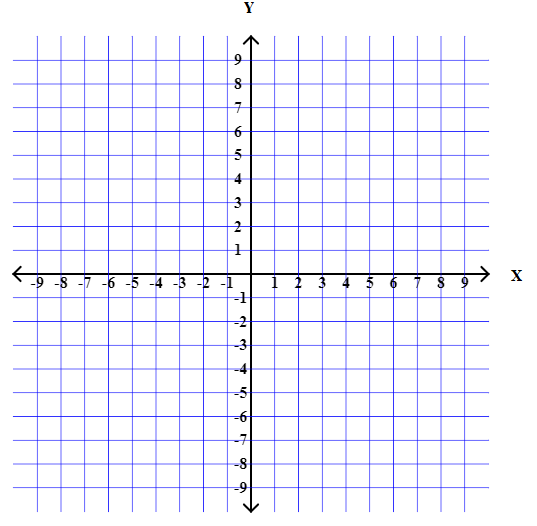 Graph the line Which equation represents the same relationship shown in the graph?4. Which of the following graphs represents ?A.							B.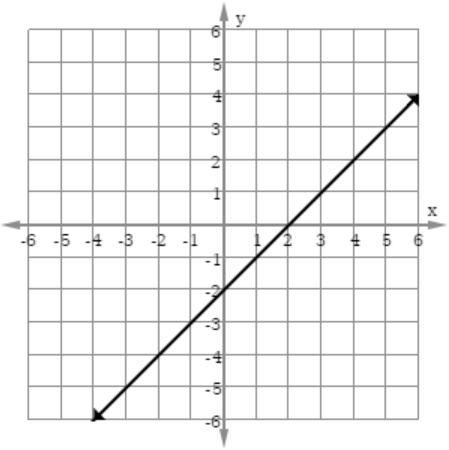 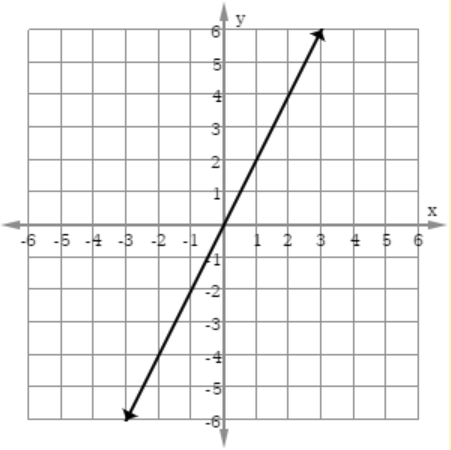 C.  							D.  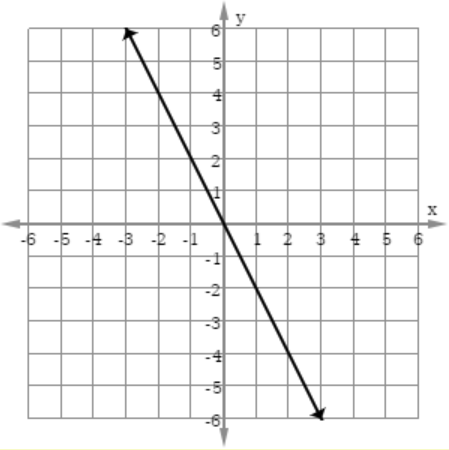 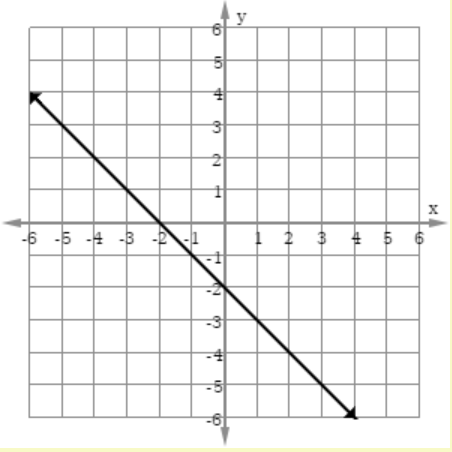 Virginia Department of Education 2018